2015-2016 BAHAR DÖNEMİNDE MODERN DİLLER BÖLÜMÜ TARAFINDAN VERİLMEKTE OLAN MDB4011 ve MDB4021 ALMANCA DERSLERİNİ ALAN ÖĞRENCİLERİN DİKKATİNE!9 – 14 ŞUBAT HAFTASINDA KAYIT ve EKLE-SİL İŞLEMLERİNİN TAMAMLANMASIYLA AŞAĞIDAKİ LİSTEDE BULUNAN GRUP NUMARALARI ve DERSLİK BİLGİLERİNDE KAPANAN GRUPLAR NEDENİYLE DEĞİŞİKLİKLER SÖZ KONUSU OLABİLİR. BU NEDENLE DERS KAYITLARI BİTTİKTEN SONRA MUTLAKA GÜNCEL GRUP NUMARANIZI USIS’DEN KONTROL EDİNİZ.USIS ÜZERİNDEN KAYIT OLDUĞUNUZ GRUBUN ÖĞRENCİ SAYISININ YETERSİZ OLMASI SEBEBİYLE KAPATILMIŞ OLMASI HALİNDE İKİ SEÇENEK MEVCUTTUR:KAPATILAN GRUPTAKİ ÖĞRENCİLER AYNI GÜN VE AYNI SAATTEKİ BAŞKA BİR BÖLÜM İÇİN AÇILMIŞ OLAN GRUPLARA AKTARILIRLAR. KAPATILAN GRUBUN KUŞAĞINDA AKTARMA YAPILABİLECEK BAŞKA BİR GRUP YOKSA GRUP TAMAMEN KAPATILIR. BU GRUBA KAYDOLMUŞ OLAN ÖĞRENCİLER KENDİ BÖLÜMLERİNE BİR DİLEKÇE İLE BAŞVURARAK KAPATILAN GRUPTAN KAYITLARINI SİLDİRMELİ VE (VARSA) PROGRAMLARINA UYGUN BAŞKA BİR GÜN VE SAATTEKİ BİR GRUBA AKTARILMAYI TALEP ETMELİDİRLER. TÜM ÖĞRENCİLERİMİZİN USIS’DEKİ HAFTALIK DERS PROGRAMI BÖLÜMÜNDEN GÜNCEL OLARAK KAYITLI OLDUKLARI GRUP NUMARASINI ve www.ybd.yildiz.edu.tr ADRESİNDEN DE KAYITLI OLDUKLARI GRUBUN DERSLİK BİLGİSİNİ KONTROL ETMELERİ GEREKMEKTEDİR. AKSİ TAKDİRDE BAŞKA GRUBA AKTARILMA YA DA GRUBUN KAPATILMASI SEBEBİYLE BAŞKA GRUPTA DEVAM ETMİŞ OLSALAR DAHİ YOKLAMADAN KALMIŞ SAYILIRLAR. 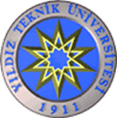 LİSANS SERVİS DERSLERİ HAFTALIK DERS PROGRAMI HAZIRLAMA FORMU(USIS)2015-2016 Eğitim-Öğretim Yılı BAHAR Yarıyılı ALMANCA DERSLERİ PROGRAMIKoduDersin AdıG. NoÖğretim Elemanı Adı SoyadıDersin yapılacağıDersin yapılacağıDersin yapılacağıDersin verildiği bölümÖğrenci sayısıDerslikKoduDersin AdıG. NoÖğretim Elemanı Adı SoyadıGünBaşlangıç saatiBitiş SaatiDersin verildiği bölümÖğrenci sayısıDerslikMDB4011Almanca Dil Becerilerine Giriş1Betül ÖzelPazartesi09.0011.50Tüm Bölümler30A305MDB4011Almanca Dil Becerilerine Giriş2Fitnat YiğitPazartesi09.0011.50Tüm Bölümler30D403MDB4011Almanca Dil Becerilerine Giriş3Fitnat YiğitPazartesi13.0015.50Tüm Bölümler30A502MDB4011Almanca Dil Becerilerine Giriş4Betül ÖzelSalı09.0011.50Tüm Bölümler30YDYOD-414MDB4011Almanca Dil Becerilerine Giriş5Fitnat YiğitSalı09.0011.50Tüm Bölümler30YDYOE-414MDB4011Almanca Dil Becerilerine Giriş6Fitnat YiğitSalı13.0015.50Tüm Bölümler30YDYOE-414MDB4011Almanca Dil Becerilerine Giriş7Fitnat YiğitPerşembe09.0011.50Tüm Bölümler30YDYOE-414MDB4021Almanca Dil Becerileri1Fitnat YiğitCuma09.0011.50Tüm Bölümler30YDYOE-414